Circular Externa22 de diciembre del 2020Dirigida a: Bancos Comerciales del EstadoBancos Creados por Leyes EspecialesBancos PrivadosEmpresas Financieras no BancariasOtras Entidades FinancierasOrganizaciones Cooperativas de Ahorro y CréditoEntidades Autorizadas del Sistema Financiera Nacional para la ViviendaBanco Central de Costa RicaFederación de Cooperativas de Ahorro y Crédito FEDEAC R.LFederación de Cooperativas de Ahorro y Crédito FECOOPSE R.LAsociación Bancaria CostarricenseCámara de Bancos e Instituciones Financieras de Costa RicFederación de Mutuales de Ahorro y Préstamo de Costa RicaAsociación Solidarista de los Empleados de la Caja Costarricense de Seguro Social (ASECCSS)Asociación Solidarista de Empleados del Banco Nacional de Costa Rica y Afines (ASEBANACIO)Asociación Solidarista de Empleados del Banco de Costa Rica y Afines (ASOBANCOSTA)Asociación Solidarista de Servidores Judiciales (ASOSEJUD)Asociación Solidarista de Empleados de Corporación de Supermercados Unidos SRL y Afines (ASADEM)Instituto Nacional de Seguros (INS)Entidades aseguradorasAsociación de Aseguradoras Privadas, la Junta de Pensiones y Jubilaciones del Magisterio Nacional (Jupema)Ministerio de HaciendaAsunto: Envío en consulta de los Lineamientos Generales para el Reglamento sobre cálculo de estimaciones crediticias, Acuerdo SUGEF 1-21.El Intendente General de Entidades FinancierasConsiderando: Que el Consejo Nacional de Supervisión del Sistema Financiero, mediante los artículos 9 de de las sesiones 1631-2020 y 1632-2020 aprobó para el envío en consulta pública por 30 días hábiles el Reglamento sobre Cálculo de estimaciones crediticias, Acuerdo SUGEF 1-21.  Que el Reglamento sobre Cálculo de estimaciones crediticias, le corresponde al Superintendente emitir los Lineamientos Generales necesarios para para la aplicación del Reglamento sobre Cálculo de estimaciones crediticias, Acuerdo SUGEF 1-21. Así mismo, estos Lineamientos Generales pueden ser modificados por el Superintendente cuando identifique elementos adicionales que puedan poner en riesgo a las entidades.Que de conformidad con el Artículo 131, inciso b) de la Ley Orgánica del Banco Central de Costa Rica, Ley N° 7558, corresponde al Superintendente tomar las medidas necesarias para ejecutar los acuerdos del Consejo Nacional de Supervisión.Dispone: Modificar el nombre de los Lineamientos Generales objeto de modificación, de según el siguiente texto: “LINEAMIENTOS GENERALES PARA LA APLICACIÓN DEL REGLAMENTO SOBRE CÁLCULO DE ESTIMACIONES CREDITICIAS, ACUERDO SUGEF-1-21”.Modificar el Objetivo General, según el siguiente texto:“Objetivo general: Determinar aspectos generales que las entidades deben observar para la aplicación del “Reglamento sobre Cálculo de Estimaciones Crediticias”, Acuerdo SUGEF 1-20.”Modificar la Sección I. ANÁLISIS DE LA CAPACIDAD DE PAGO, de conformidad con el siguiente texto:“I. ANALISIS DE LA CAPACIDAD DE PAGO DE LOS DEUDORES CLASIFICADOS EN LOS SEGMENTOS EMPRESARIAL 1 Y 2, TRATADOS COMO CRÉDITOS MAYORISTAS.Objetivo:	Establecer aspectos mínimos para el análisis de la capacidad de pago de los deudores clasificados en el segmento Empresarial 1 y en el segmento Empresarial 2 que deben ser tratados como créditos mayoristas. Entre otros aspectos, se incluyen disposiciones enfocadas a determinar la capacidad financiera del deudor y la estabilidad de la fuente primaria de reembolso para hacer frente a sus obligaciones financieras en el futuro, con base en información oportuna y de calidad. A. 	ANÁLISIS DE LA CAPACIDAD DE PAGOEl Acuerdo SUGEF 1-21 establece, al menos, cinco aspectos que las entidades supervisadas deben tomar en consideración para el análisis de capacidad de pago de los deudores. El siguiente diagrama resume dicho esquema conceptual: 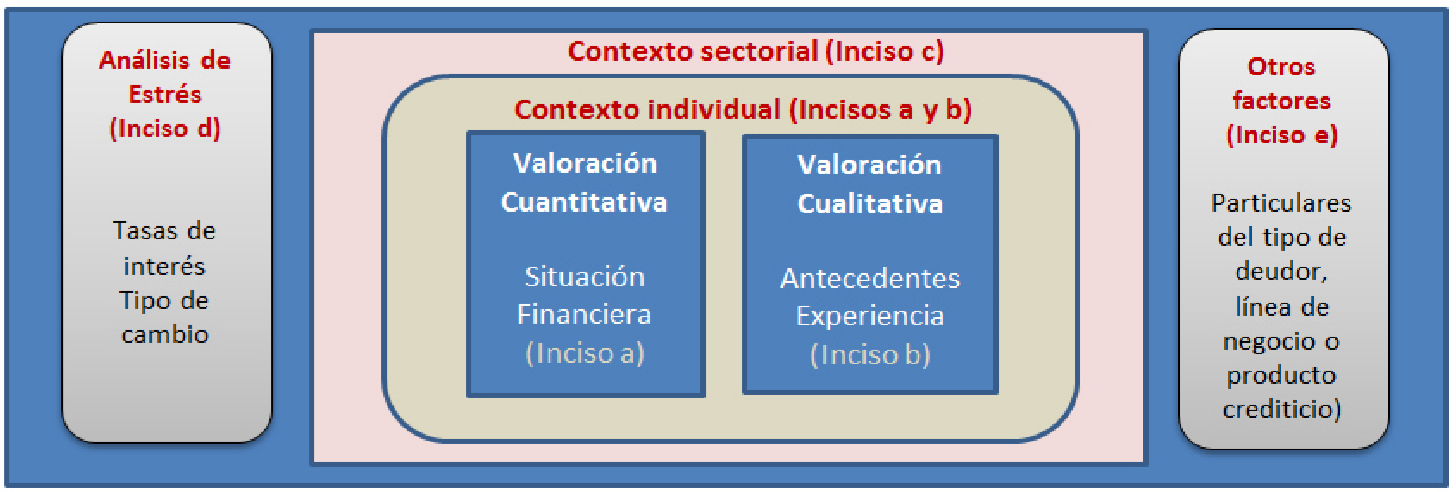 Valoración cuantitativa La valoración cuantitativa del deudor se basa en el análisis de la información contable- financiera disponible. A criterio de la entidad financiera, pueden utilizarse diversas técnicas para apoyar este análisis, entre las que se encuentran el análisis vertical y horizontal, el análisis de flujos de efectivo y el uso de razones o indicadores financieros.  En general mediante el análisis de información financiero – contable se busca valorar la capacidad financiera del deudor y la estabilidad de la fuente primaria de reembolso para hacer frente a sus obligaciones financieras en el futuro. Los resultados de estos análisis deben estar adecuadamente fundamentados en el expediente del cliente. A continuación, se describen brevemente algunas de las técnicas mencionadas: Análisis de indicadores financieros  Consiste en la evaluación de la situación financiera del deudor mediante el uso de indicadores financieros que miden diversos aspectos de su desempeño, por ejemplo, en las áreas de liquidez, actividad, apalancamiento y rentabilidad. Con el propósito de que los indicadores financieros provean información útil para el análisis procede comparar los resultados actuales contra los históricos de la misma empresa, usualmente durante los últimos tres años de información disponible, o a partir de la constitución de la empresa, cuando ésta tenga una antigüedad menor a tres años. Además, conforme la entidad supervisada acumula información financiera de sus deudores, pueden conformarse bases de datos que permitan comparar los resultados de la empresa contra los resultados de otras empresas con actividades económicas similares a ésta. Los indicadores financieros utilizados deben ser apropiados para la actividad económica del deudor. Por ejemplo, indicadores de actividad como la rotación o el periodo promedio de inventarios, cuentas por cobrar y cuentas por pagar son usuales en empresas comerciales, pero no en empresas financieras. Indicadores de desempeño como la tasa de ocupación o la productividad por hectárea, son usuales en los sectores hotelero y agrícola, respectivamente, pero no en otras actividades. Indicadores como canalización de recursos (activo productivo / pasivo con costo) y suficiencia patrimonial, son usuales para el sector de intermediarios financieros, pero no para otros sectores de la economía real.  Finalmente, con base en el conocimiento de los negocios y su desempeño observado, la entidad puede establecer parámetros de referencia sobre lo que se considera un buen resultado para algunos indicadores financieros. Estos parámetros deben estar razonablemente determinados, según la actividad del deudor y la coyuntura económica, y constar en los procedimientos para el análisis de capacidad de pago. Flujo de Caja Libre (FCL)  En el ámbito de las finanzas corporativas, suele emplearse la técnica del Flujo de Caja Libre (FCL). Este se define como el saldo disponible para pagar a los accionistas y para cubrir el servicio de la deuda (intereses de la deuda + principal de la deuda), después de restar las inversiones en activos fijos y las necesidades operativas de fondos.  En el caso de financiamiento de proyectos, la estructuración del financiamiento debe guardar relación con la estructura de ingresos proyectada. En algunos proyectos la generación de flujos puede encontrarse en etapas avanzadas, mientras que los costos pueden concentrarse en las etapas iniciales. El análisis puede complementarse con técnicas de descuento de flujos de caja u otras métricas o parámetros. El nivel y rango crítico para estos indicadores será determinado por la entidad financiera, en congruencia con el riesgo aceptable definido en sus políticas de otorgamiento de crédito, y tomando en consideración la naturaleza del deudor, su entorno económico y empresarial, el riesgo inherente al tipo de proyecto de que se trate, y otros atributos del deudor y el proyecto que la entidad considere relevantes.  Proyección de información financiera En caso de usarse la proyección de información financiera, los supuestos utilizados deben estar claramente establecidos, estar debidamente sustentados y ser consistentes con el comportamiento histórico del deudor. El uso de supuestos que se aparten significativamente del comportamiento histórico debe justificarse técnicamente. Asimismo, debe considerarse el comportamiento de la actividad económica (p.e. ciclos productivos), las variables macroeconómicas relevantes (p.e. tasa de interés, tipo de cambio, inflación) y las tendencias esperadas de la actividad (p.e. precios, demanda, costos). Usualmente el horizonte para la proyección es de 12 meses, sin embargo, la necesidad de contar con un pronóstico para tramos temporales más cortos (trimestres, meses, etc.) o para un mayor número de años, dependerá de la naturaleza del proyecto y de la estructuración del crédito. Adicionalmente, pueden considerarse plazos mayores, apropiados a los términos contractuales originales o modificados.Algunas consideraciones particulares son las siguientes:  El FCL debe incluir el servicio de todas las obligaciones financieras (intereses de la deuda + principal de la deuda) actuales del deudor, tanto con el Sistema Financiero Nacional como con otras fuentes, así como las nuevas obligaciones bajo estudio, de acuerdo con los requerimientos de la misma proyección de fondos. Las líneas de crédito aprobadas y no desembolsadas pueden incluirse en el FCL proyectado, cuando exista evidencia sobre la certeza de su uso en caso de ser necesario. Con el propósito de analizar la estabilidad del FCL, en la proyección debe prescindirse de ingresos o gastos que se consideren no recurrentes. Sin embargo, con el propósito de anticipar afectaciones de corto plazo en el FCL proyectado, pueden considerarse ingresos o gastos no recurrentes que con certeza sucederán durante el plazo de la proyección.  Valoración cualitativa El análisis consiste en determinar la capacidad de la alta gerencia del deudor para conducir el negocio, por ejemplo, mostrando un comportamiento histórico del negocio congruente con el buen desempeño de otras empresas de la misma industria o sector económico. Usualmente se considera información sobre la experiencia en el giro del negocio y la calidad de la administración. Entre los aspectos a evaluar suelen considerarse, al menos, los siguientes: Respecto al personal clave del negocio: años de experiencia en la actividad, formación profesional y plan de sucesión; Años de trayectoria del negocio en la actividad; Experiencia de éxito en el desempeño de la actividad; Expectativas del personal clave sobre el desempeño futuro del negocio y la actividad operativa del deudor; Otros aspectos como la concentración de clientes y proveedores. Contexto sectorial El análisis consiste en identificar las principales variables del sector que pueden afectar la capacidad de pago futura del deudor, y establecer consideraciones sobre el desempeño esperado de esas variables, tomando en cuenta los riesgos a los que está expuesto el deudor. Las variables relevantes están en función del sector específico dentro del cual el deudor desarrolla sus negocios. Las fuentes de información sobre los sectores provienen generalmente de los mismos deudores, aunque las entidades supervisadas pueden realizar estudios específicos o acudir a otras fuentes como las cámaras sectoriales.ANÁLISIS DE LA CAPACIDAD DE PAGO DE UNA INSTITUCIÓN DEL SECTOR PÚBLICO COSTARRICENSETratándose de instituciones del sector público costarricense, éstas no se eximen de las disposiciones establecidas en el Acuerdo SUGEF 1-20 y estos Lineamientos Generales, de manera que dichas disposiciones les son igualmente aplicables.
METODOLOGÍAS INTERNAS PARA EL ANÁLISIS DE CAPACIDAD DE PAGOEn el marco de las disposiciones establecidas de manera general sobre gobierno corporativo y administración de riesgos, y de manera específica en el “Reglamento sobre Cálculo de Estimaciones Crediticias” y estos Lineamientos, las entidades deben establecer los aspectos y criterios que considerarán para el análisis de la capacidad de pago sus deudores. Dichos aspectos y criterios deben constar en las políticas y procedimientos de la entidad, debidamente aprobados por sus órganos de dirección.La entidad podrá contar internamente con la escala de niveles de calificación de capacidad de pago que estime conveniente de acuerdo con su política crediticia.Dicha escala de niveles podrá ser diferente a la regulatoria, sin embargo, deberá contar por lo menos con cuatro niveles que permitan discriminar sobre la capacidad de pago de los deudores bajo escenarios de estrés.El nivel de capacidad de pago que la entidad asigne a cada deudor debe utilizarse en el proceso de decisión crediticia, tanto en la etapa de otorgamiento de crédito como en las etapas de seguimiento y control.En la Sección VII de estos Lineamientos Generales se establecen algunos aspectos a considerar en la determinación de la definición de las metodologías de análisis de capacidad de pago, y en la Sección VIII de estos Lineamientos se incluyen algunos aspectos a tomar en consideración en las metodologías de análisis de estrés.”
DEFINICIÓN DE NIVELES DE CAPACIDAD DE PAGOLa entidad deberá asociar sus diferentes niveles internos de capacidad de pago con los siguientes 4 niveles, cuyo concepto se detalla en la tabla el cuadro siguiente: Nivel 1: tiene capacidad de pago, Nivel 2: presenta debilidades leves en la capacidad de pago, Nivel 3: presenta debilidades graves en la capacidad de pago, y Nivel 4: no tiene capacidad de pago. La SUGEF valorará la razonabilidad de los criterios de asociación entre las calificaciones internas y los niveles regulatorios, los cuales la entidad debe mantener debidamente documentados. Cuando la Superintendencia lo considere, requerirá a la entidad ajustes en la asociación entre los niveles de calificación internos y los niveles regulatorios, debidamente fundamentado.”Modificar la Sección III. ANÁLISIS DE LAS GARANTÍAS, de conformidad con el siguiente texto:“III. ANÁLISIS DE LAS GARANTÍAS“Objetivo: Establecer disposiciones mínimas para determinar el valor ajustado de las garantías como mitigadores de riesgo para efectos del cálculo de la estimación de crédito.A. Valor de mercadoObjetivo: Establecer disposiciones para determinar el valor de mercado como el precio estimado que obtendría la entidad en caso de la venta del activo bajo las condiciones actuales del mercado o el valor facial del documento en caso de fianzas, avales, documentos cedidos, documentos emitidos por empresas transportadoras o carta de crédito.Terrenos y edificacionesEl avalúo debe especificar por separado el valor de mercado estimado del terreno y de la edificación, cuando corresponda, así como un detalle que justifique el cálculo del valor de mercado. Si el bien está arrendado, el reporte debe indicar el nombre del arrendatario y la vigencia del contrato existente. Asimismo, debe incluirse el año de construcción del bien, el grado de mantenimiento o conservación en que se encuentra y el grado de liquidez, así como las afectaciones a que está sujeto (servidumbres, declaratorias de patrimonio arquitectónico o histórico, zonas protegidas, entre otras). La SUGEF puede corroborar por su cuenta que el valor de mercado reportado por el valuador y aceptado por la entidad sea consistente con la realidad del mercado inmobiliario.Bien mueble, maquinaria fijada permanentemente al terreno, excepto instrumento financieroEl avalúo debe indicar el año de fabricación, el grado de mantenimiento o conservación en que se encuentra el bien y su grado de liquidez.Instrumento financieroEl valor de mercado es el precio al cual se negocia en una bolsa de valores, el valor facial en caso de valores no negociables en bolsa o el valor intrínseco de la participación en caso de fondos de inversión abiertos.Fianzas, Avales, Facturas cedidas, Documentos emitidos por empresas transportadoras y Cartas de CréditoEl valor será el monto facial consignado en el respectivo documento de garantía.”Modificar el título y objetivo de la Sección VIII. METODOLOGÍAS DE ANÁLISIS DE ESTRÉS DE CAPACIDAD DE PAGO, de conformidad con el siguiente texto:“VIII. METODOLOGÍAS DE ANÁLISIS DE ESTRÉS DE CAPACIDAD DE PAGO DE LOS DEUDORES CLASIFICADOS EN LOS SEGMENTOS EMPRESARIAL 1 Y 2, TRATADOS COMO CRÉDITOS MAYORISTAS.Objetivo: Establecer aspectos mínimos a considerar en el desarrollo de metodologías de análisis de estrés de capacidad de pago. de los deudores clasificados en los segmentos empresarial 1 y 2, tratados como créditos mayoristas.”Derogar la Sección IX. “CULTIVOS PARA LOS CUALES UNA OPERACIÓN CREDITICIA CON PLAZO MENOR A 360 DÍAS CON PAGO ÚNICO DE PRINCIPAL A LA FECHA DE VENCIMIENTO NO SE CONSIDERA OPERACIÓN ESPECIAL”.Adicionar la Sección X. “CRITERIO DE CLASIFICACIÓN DE LAS ETAPAS”, de conformidad con el siguiente texto:“VII. CRITERIO DE CLASIFICACIÓN DE LAS ETAPASObjetivo Específico:	Establecer criterios para clasificar las operaciones de la cartera de crédito en las etapas consistentes con NIIF 9.Operaciones en riesgo normal (Etapa 1):Comprende las operaciones para las que su riesgo de crédito no ha aumentado significativamente desde su reconocimiento inicial. Operaciones en riesgo en vigilancia especial (Etapa 2):Corresponde a las operaciones que presentan un incremento significativo de riesgo desde su origen, sin llegar a ser operaciones dudosas o fallidas. La clasificación se realizará por el importe total.Algunos de los indicadores de incremento significativo de riesgo se describen a continuación:Operaciones en riesgo dudoso (Etapa 3):Corresponde a las operaciones con deterioro crediticio en las que ha ocurrido un evento de incumplimiento:Factores automáticos de clasificación en esta categoría:Rige a partir del primero de enero de 2023.Publíquese en el Diario Oficial La Gaceta.Las observaciones y comentarios deberán incluirse en el enlace ubicado en el apartado “Formularios para remitir observaciones de normativa en consulta” puesta a disposición en nuestro sitio web:   https://www.sugef.fi.cr/normativa/normativa_en_consulta.aspxAtentamente,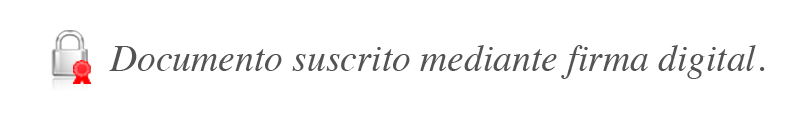 José Armando Fallas MartínezIntendente GeneralJSC/gvl*CAPACIDAD DE PAGOCRITERIOS DE CALIFICACIÓN  Nivel 1 Los resultados muestran que la capacidad de pago es suficiente para atender las obligaciones crediticias en los términos pactados, aún bajo escenarios de estrés de las variables críticas, entre las que se incluye el tipo de cambio.  El análisis de estrés de tipo de cambio muestra un deudor con bajo riesgo cambiario del crédito. El deudor presenta estados financieros auditados.Nivel 2 Los resultados muestran que bajo un escenario normal la capacidad de pago es suficiente para atender las obligaciones crediticias en los términos pactados, pero en situaciones de estrés de las variables críticas, entre las que se incluye el tipo de cambio, existen debilidades en la capacidad de pago.  El análisis de estrés de tipo de cambio muestra un deudor con bajo o alto riesgo cambiario del crédito. Los resultados muestran que bajo un escenario normal existen debilidades en la capacidad de pago, las cuales podrán ser superadas para atender las obligaciones crediticias en los términos pactadosNivel 3 a) Los resultados muestran que bajo un escenario normal existen debilidades en la capacidad de pago que no podrán ser superadas para atender las obligaciones crediticias en los términos pactadosNivel 4 Los resultados muestran que bajo un escenario normal el deudor no tiene capacidad de pago para atender las obligaciones crediticias en los términos pactados. No existe información financiera sobre el deudor o la información financiera disponible está incompleta, es imprecisa, inexacta o desactualizada. Cambios adversos en la situación financiera.Caída significativa de la facturación o flujo de caja Estrechamiento significativo de márgenes de comercialización o rentabilidad. Cambios significativos en el costo de crédito del grupo homogéneo de riesgo de pertenencia (segmento).Disminución real o esperada de la calificación crediticia del titular o la operación.Baja significativa real o esperada del precio o calificación externa o de operaciones similares.Cambios adversos en el entorno económico o de mercado que puedan impactar significativamente en la capacidad de repago del titular.Cambios adversos en las condiciones de acceso al mercado o empeoramiento de las condiciones de financiamiento.Para operaciones con garantía real, empeoramiento de la LTV (Loan to Value).Aumento significativo del riesgo de otras operaciones del titular o cambios significativos en el comportamiento esperado de pago.Aumento significativo del riesgo de sector al que pertenece el titular (región).Aumento significativo del riesgo de las entidades relacionadas al grupo de interés o grupo económico.Cambios adversos en el entorno regulatorio o tecnológico.Litigios pendientes.Patrimonio neto negativo o disminución por pérdidas en al menos el 50% en el último ejercicioPérdidas continuadas, descenso significativo de la facturación o de los flujos de efectivo recurrentesRetraso generalizado de los pagos o flujos de caja insuficientes para atender las deudasEstructura económico-financiera significativamente inadecuadaCalificación crediticia interna o externa que evidencie impagoExisten importes vencidos significativos frente a organismos públicos o empleadosOperaciones con saldos sobre los que haya decidido reclamar judicialmente.Operaciones en las que se ha iniciado el proceso de ejecución de la garantía real Declaración (o intención de presentarla) concursal sin petición de liquidación. Garantías a titulares en concurso con petición (o intención) de liquidación. Operación refinanciada con una mora mayor a 30 días o una operación con dos refinanciamientos en Etapa 2, que procedan de dudoso.”